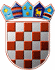          REPUBLIKA HRVATSKA	
KRAPINSKO-ZAGORSKA ŽUPANIJA                 ŽUPAN KLASA: 311-01/23-01/41URBROJ: 2140-06/6-23-2Krapina, 26. srpnja 2023. godine Na temelju članka 8. Pravilnika za dodjelu potpore za poticanje proizvodnje Zagorskih mlinaca i „Zagorskih štrukli“/“Zagorskih štruklji“ Krapinsko-zagorske županije u 2023. godini („Službeni glasnik Krapinsko-zagorske županije“ broj 33/23) te članka 32. Statuta Krapinsko-zagorske županije (Službeni glasnik Krapinsko-zagorske županije“,  broj 13/01., 5/06., 14/09., 11/13., 26/13., 13/18., 5/20, 10/21 i 15/21- pročišćeni tekst) župan Krapinsko-zagorske županije raspisuje JAVNI POZIVza dodjelu potpora za poticanje proizvodnje Zagorskih mlinaca i „Zagorskih štrukli“/“Zagorskih štruklji“ Krapinsko-zagorske županije u 2023. godiniPredmet Javnog poziva je podnošenje Prijava za dodjelu potpora za poticanje proizvodnje Zagorskih mlinaca i „Zagorskih štrukli“/“Zagorskih štruklji“ Krapinsko-zagorske županije  temeljem Pravilnika za dodjelu potpore za poticanje proizvodnje Zagorskih mlinaca i „Zagorskih štrukli“/“Zagorskih štruklji“ Krapinsko-zagorske županije u 2023. godini („Službeni glasnik Krapinsko-zagorske županije“ broj 33/23) (dalje u tekstu: Pravilnik) koji je usklađen s Uredbom Komisije (EU) br. 1407/2013 оd 18. prosinca 2013. o primjeni članka 107. i 108. Ugovora o funkcioniranju Europske unije na de minimis potpore ( SL L 352 od 24. prosinca 2013) i Uredbom Komisije (EU) 2020/972 od 02. srpnja 2020. o izmijeni Uredbe (EU) br. 1407/2013 u pogledu njezina produljenja i o izmjeni Uredbe (EU) br. 651/2014. u pogledu njezina produljenja i odgovarajućih prilagodbi  (SL L215/3, 07 srpnja 2020.) u daljnjem tekstu (Uredba 1407/2013). 2. Prijavu mogu podnijeti: Mikro, mali i srednji subjekti malog gospodarstva i to trgovačka društva (d.o.o. i j.d.o.o.) i obrti sukladno Preporuci Europske Komisije 2003/361/EC od 6. svibnja 2003. koji proizvode Zagorske mlince ili „Zagorske štrukle“/“Zagorske štruklje“ prema specifikaciji i certificirani su proizvođači i nositelji potvrde o sukladnosti proizvoda sa Specifikacijom proizvoda Zagorski mlinci ili Specifikacijom proizvoda „Zagorski štrukli/Zagorski štruklji“ za razdoblje 2022./2023., izdanom od strane certifikacijskog tijela Bureau Veritas Croatia d.o.o.Proizvođači Zagorskih mlinaca ili „Zagorskih štrukli/Zagorskih štruklji“ dokazuju da svoj  proizvod stavljaju na tržište dostavom Evidencijskih listova otpreme Zagorskih mlinaca ili       „Zagorskih štrukli/Zagorskih štruklji“  (Obrazac OB-5).Mikro, mali i srednji subjekti malog gospodarstva i to trgovačka društva (d.o.o. i j.d.o.o.) i obrti su prihvatljivi Podnositelji prijave po ovom Pravilniku ukoliko:imaju sjedište na području Krapinsko-zagorske županije (upisano najkasnije s danom objave Javnog poziva), su registrirani najmanje 1 godinu do trenutka podnošenja prijave, imaju najmanje jednog zaposlenog u prethodnoj poslovnoj godini, imaju podmirene obveze po osnovi javnih davanja o kojima službenu evidenciju vodi Porezna   uprava, nisu u blokadi. Namjena potpore:Namjena potpore odnosi se na slijedeće prihvatljive aktivnosti:           SKUPINA Akupnju, izgradnju, uređenje ili proširenje objekata za proizvodnju Zagorskih mlinaca ili „Zagorskih štrukli“/“Zagorskih štruklji“,kupnju, izgradnju, uređenje ili proširenje objekata za skladištenje sirovina i proizvoda Zagorskih mlinaca ili „Zagorskih štrukli“/“Zagorskih štruklji“, kupnju strojeva, opreme i alata za proizvodnju Zagorskih mlinaca ili „Zagorskih štrukli“/“Zagorskih štruklji“,kupnju gospodarskog motornog vozila za prijevoz tereta najveće dopuštene mase do 12.000 kg za namjenu dovoza/odvoza sirovina i distribuciju Zagorskih mlinaca ili „Zagorskih štrukli“/“Zagorskih štruklji“.           SKUPINA Bmarketinške aktivnosti i ulaganje za izlazak na nova tržišta,edukaciju i stručno osposobljavanje vlasnika i zaposlenika.Iznos i intenzitet potpore:a) Podnositelj prijave koji je proizveo Zagorske mlince prema Specifikaciji proizvoda „Zagorski mlinci“ ili podnositelj prijave koji je proizveo „Zagorske štrukle“/“Zagorske štruklje“ prema Specifikaciji proizvoda „Zagorski štruli“/“Zagorski štruklji“ za razdoblje 2022./2023. godine u količini do 10 tona godišnje što dokazuje evidencijskim listovima otpreme Zagorskih mlinaca ili „Zagorskih štrukli“/“Zagorskih štruklji“,  Obrazac OB-5, može ostvariti najniži iznos potpore od 2.655,00 eura¹/20.004,10 kuna, a najviši iznos potpore do 6.636,00 eura¹/49.998,94 kune.b) Podnositelj prijave koji je proizveo Zagorske mlince prema Specifikaciji proizvoda „Zagorski mlinci“ ili podnositelj prijave koji je proizveo „Zagorske štrukle“/“Zagorske štruklje“ prema Specifikaciji proizvoda „Zagorski štruli“/“Zagorski štruklji“ za razdoblje 2022./2023. godine u količini većoj od 10 tona godišnje što dokazuje evidencijskim listovima otpreme Zagorskih mlinaca ili „Zagorskih štrukli“/“Zagorskih štruklji“, Obrazac OB-5, može ostvariti najniži iznos potpore od 7.963,00 eura¹/ 59.997,22 kuna, a najviši iznos potpore do 10.618,00 eura¹/ 80.001,32 kuna.Sredstva za provedbu aktivnosti iz skupine A odobravaju se u iznosu do 60% od ukupno prihvatljivih troškova za poticanje proizvodnje Zagorskih mlinaca ili “Zagorskih štrukli“/“Zagorskih štruklji“. (fiksni tečaj 1 EUR = 7,53450)Sredstva za provedbu aktivnosti iz skupine B odobravaju se u iznosu do 20% od ukupno prihvatljivih troškova za Zagorske mlince ili „Zagorske štrukle“/“Zagorske štruklje“.Sredstva za odobrene potpore isplaćuju se korisnicima jednokratno u ukupnom iznosu dodijeljene potpore. Prihvatljivi i neprihvatljivi troškoviPrihvatljivi troškovi su troškovi nastali od 01.01.2023. godine do podnošenja zahtjeva za poticanje proizvodnje Zagorskih mlinaca ili „Zagorskih štrukli“/“Zagorskih štruklji“ i to za:1) kupnju objekata za proizvodnju, 2) kupnju objekata za skladištenje sirovina i proizvoda, 3) izgradnju, uređenje ili proširenje objekata za proizvodnju, 4) izgradnju, uređenje ili proširenje objekata za skladištenje sirovina i proizvoda, 5) nabavu strojeva, postrojenja i opreme, mjernih i kontrolnih uređaja i instrumenata te računalnih programa,6) kupnju gospodarskog motornog vozila za prijevoz tereta najveće dopuštene mase do 12.000 kg za namjenu dovoza/odvoza sirovina i distribuciju proizvoda,  7) usluge korištenja vanjskih subjekata u razvoju proizvoda (atestiranje opreme i instalacija, testiranje  proizvoda, promotivne aktivnosti, grafička rješenja i inovacija u dizajnu proizvoda, ambalaži i dr.), 8) edukaciju/stručno osposobljavanje vlasnika i zaposlenika, 9) marketinške aktivnosti (nastup na domaćim i inozemnim sajmovima, zakup i opremanje izložbenog prostora, oblikovanje proizvoda (dizajn) i izrada web stranice).            Neprihvatljivi troškovi su: 1) Troškovi opreme, usluga i radova koje isporučuju ili obavljaju partnerski i povezani subjekti s podnositeljem prijave, 2) Porez na dodanu vrijednost (bez obzira da li je poduzetnik u sustavu PDV-a ili nije), 3) Nabava rabljenih strojeva i opreme, 4) Carinske i uvozne pristojbe ili bilo koje druge naknade (bankovne naknade, tečajne razlike i sl.), 5) Projektna dokumentacija sa svim potrebnim dozvolama i studijama za izgradnju, uređenje ili proširenje objekta za proizvodnju Zagorskih mlinaca ili „Zagorskih štrukli“/“Zagorskih štruklji“,6)  Nabava/kupovina/najam:- osobnih automobila, - radnih vozila,- gospodarskih motornih vozila za prijevoz tereta dopuštene mase iznad 12.000 kg, 7) Troškovi studija (školarine),8) Troškovi tečajeva i edukacije koje nisu u funkciji obavljanja djelatnosti za koju je potpora odobrena (npr. tečajevi stranih jezika, informatički tečajevi i sl.) te stjecanja formalnog obrazovanja, 9)  Najam opreme i strojeva, 10)  Potrošni materijal, nabava/kupovina sirovina/repromaterijala, 11)  Obnavljanje certifikata, kontrolni audit, 12)  Web-hosting, 13)  Oglašavanje u medijima, 14)  Trošak službenog puta (dnevnice, prijevoz, smještaj), 15)  Catering odnosno usluga pripreme, dostave i posluživanja hrane i pića, 16)  Trošak konzumacije hrane i pića u i izvan ugostiteljskih objekata. Podnošenje Prijave s obaveznom dokumentacijom (osnovna i specifična dokumentacija)Osnovna dokumentacijaIspunjen Obrazac prijave za dodjelu potpore (Prilog I.);Izvadak iz sudskog registra ne stariji od 30 dana od objave Javnog poziva za trgovačka društva;Izvadak iz obrtnog registra za obrte ne stariji od 30 dana;Preslika osobne iskaznice osobe ovlaštene za zastupanje trgovačkog društva/vlasnika obrta; Ispunjena Izjava o korištenim državnim potporama male vrijednosti (Prilog III.);Ispunjen Obrazac Suglasnosti za objavu osobnih podataka ( Prilog IV.);Ispunjena Skupna izjava (Prilog V.);Potvrda Porezne uprave o nepostojanju duga, ne starija od 30 dana od objave Javnog poziva,     (e-Porezna);  Ispunjena Izjava Podnositelja prijave (Obrazac VII.); Preslika Potvrde o sukladnosti proizvoda sa Specifikacijom proizvoda Zagorski mlinci ili Specifikacijom proizvoda „Zagorski štrukli“/“Zagorski štruklji“ za razdoblje 2022/2023;Prilozi Potvrdi o sukladnosti proizvoda za Zagorske mlince ili „Zagorske štrukle“/“Zagorske štruklje“ za  razdoblje od 01.05.2022. do 31.12.2022. te od 01.01.2023. do 01.05.2023. godine na kojima se vide količine koje su proizvođači prijavili da će proizvesti;Preslike obrazaca OB-05 za Zagorske mlince ili „Zagorske štrukle“/“Zagorske štruklje“ (Evidencijska lista otpreme Zagorskih mlinaca ili „Zagorskih štrukli“/“Zagorskih štruklji“) za razdoblje od 01.05.2022. godine do 01.05.2023. godine (iz kojih su vidljive mjesečne količine Zagorskih mlinaca ili „Zagorskih štrukli“/“Zagorskih štruklji“ stavljenih na tržište); Fotografije proizvoda i promidžbeni materijal.      Specifična dokumentacijaZa namjenu:kupnje strojeva, opreme i alata za proizvodnju Zagorskih mlinaca ili „Zagorskih štrukli“/“Zagorskih štruklji;kupnje gospodarskog motornog vozila za prijevoz tereta najveće dopuštene mase do 12.000 kg za namjenu dovoza/odvoza sirovina i distribuciju Zagorskih mlinaca ili „Zagorskih štrukli“/“Zagorskih štruklji;marketinških aktivnosti i ulaganja za izlazak na nova tržišta;edukacije i stručnog osposobljavanja vlasnika i zaposlenika.Računi s izvodima kao dokaz o plaćanju, ponude, predračuni i ugovori.Za namjenu: kupnje objekata za proizvodnju Zagorskih mlinaca ili „Zagorskih štrukli“/“Zagorskih štruklji;      Predugovor za kupnju objekata i dokaz o legalnosti objekata (uporabna i/ili građevinska       dozvola, Rješenje o izvedenom stanju ili neki drugi dokaz).c) Za namjenu: kupnje objekata za skladištenje sirovina i proizvoda Zagorskih mlinaca ili „Zagorskih štrukli“/“Zagorskih štruklji;Predugovor za kupnju objekata i dokaz o legalnosti objekata (uporabna i/ili građevinska dozvola, Rješenje o izvedenom stanju ili neki drugi dokaz).Za namjenu:izgradnje objekta za proizvodnju Zagorskih mlinaca ili „Zagorskih štrukli“/“Zagorskih štruklji“;izgradnje objekta za skladištenje sirovina i proizvoda Zagorskih mlinaca ili „Zagorskih štrukli“/“Zagorskih štruklji“;Zemljišnoknjižni izvadak kao dokaz prava vlasništva nad zemljištem, ne stariji od 8 dana od dana podnošenja Prijave, uz odgovarajuće dokaze o vlasništvu. Troškovnici radova ovjereni od strane ovlaštenog projektanta.Za manjenu: uređenja ili proširenja objekata za proizvodnju Zagorskih mlinaca ili „Zagorskih štrukli“/“Zagorskih štruklji“;uređenja ili proširenja objekata za skladištenje sirovina i proizvoda Zagorskih mlinaca ili „Zagorskih štrukli“/“Zagorskih štruklji“; Dokaz o legalnosti objekta (uporabna i/ili građevinska dozvola, Rješenje o izvedenom stanju ili neki drugi dokaz),Ugovor o dugoročnom zakupu objekta na minimalno 10 godina uz odgovarajuće dokaze o legalnosti (uporabna i/ili građevinska dozvola, Rješenje o izvedenom stanju ili neki drugi dokaz), (Ugovor o dugoročnom zakupu objekta ne može biti sklopljen unutar partnerskih i povezanih subjekata s Podnositeljem prijave),Troškovnici radova ovjereni od strane ovlaštenog projektanta.         Ponude i predračuni ne smiju biti stariji od 30 dana od dana podnošenja Prijave, a troškovnici          60 dana od podnošenja Prijave te isti moraju sadržavati osnovne podatke o ponuditelju.           Popis priloga koji se prilažu u Prijavi: Prilog I. -   Obrazac Prijave za potporu,Prilog III. - Obrazac: Izjave o korištenim potporama male vrijednosti,Prilog IV. - Obrazac: Suglasnost za objavu osobnih podataka,Prilog V. -  Obrazac: Skupna izjava,Prilog VIII. - Obrazac: Izjava podnositelja Prijava.  Način i uvjeti podnošenja Prijave za potporuPrijava za dodjelu bespovratne potpore podnosi se putem pripadajućeg Obrasca Prijave za potporu uz koji se prilaže obavezna dokumentacija (osnovna i specifičan dokumentacija). Obrasci s popisom obavezne dokumentacije mogu se preuzeti na web stranici: http://www.kzz.hr// (Natječaji i javni pozivi). Obrasci za prijavu na Javni poziv ne smiju se ni na koji način mijenjati. Ispunjen Obrazac Prijave za potporu s obaveznom dokumentacijom podnosi se isključivo putem pošte i to preporučeno u zatvorenoj omotnici na čijoj poleđini treba obavezno ispisati ime i prezime i adresu pošiljatelja te poslati na adresu:Krapinsko-zagorska županija, Upravni odjel za gospodarstvo, poljoprivredu, turizam, promet i komunalnu infrastrukturu „ ZA JAVNI POZIV-dodjela potpora za poticanje proizvodnje Zagorskih mlinaca i „Zagorskih štrukli“/“Zagorskih štruklji“ Krapinsko-zagorske županije  u 2023. godiniMagistratska 1, 49000 Krapina, „NE OTVARAJ“-Detaljne upute o postupku obrade Prijava za potporu i donošenju Odluke nalaze se u Pravilniku.Rok za podnošenje Prijava za potporu teče od dana objave i traje do 25. kolovoza 2023. godine. ŽUPAN Željko KolarDostaviti: Upravni odjel za gospodarstvo, poljoprivredu, turizam, promet i komunalnu infrastrukturu,Upravni odjel za poslove Županijske skupštine, za zbirku isprava, Upravni odjel za financije i proračun,Pismohrana, ovdje. (fiksni tečaj 1 EUR = 7,53450)